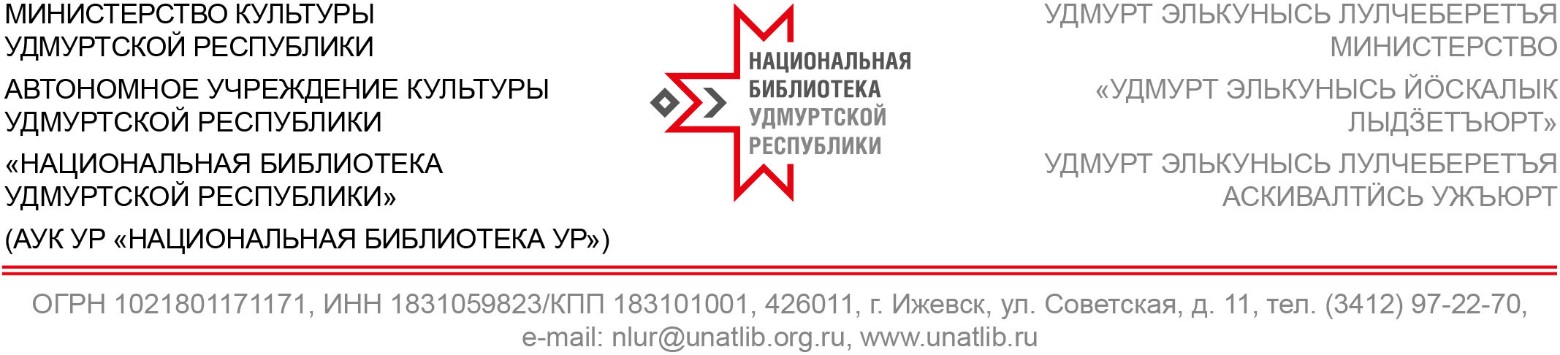 ИНФОРМАЦИОННОЕ ПИСЬМО23–28 мая 2019 года Национальная библиотека Удмуртской Республики, Совет ветеранов работников культуры Удмуртской Республики и Республиканский дом народного творчества, при поддержке Фонда президентских грантов, Министерства культуры Удмуртской Республики и Российского фонда культуры, проводят литературный фестиваль «На родине П. И. Чайковского».23–24 мая, в рамках фестиваля и празднования 30-летия пребывания Национальной библиотеки УР в статусе «национальная»,  пройдет межрегиональная научно-практическая конференция с международным участием «Развитие национальных литератур народов России и стран Содружества независимых государств».Цель конференции – продвижение национальной книги и чтения как части межкультурного взаимодействия народов России и стран Содружества независимых государств. К рассмотрению предлагаются следующие темы:Формирование электронных ресурсов библиотек с целью продвижения национальных литератур народов России и Содружества независимых государств.Современный национальный литературный процесс.Герой в национальной литературе – изменение образа.Проблемы сохранения литературы и языка малых народов России.Зарождение национальных литератур народов России и стран ближнего и дальнего зарубежья.Изучение чтения национальных литератур народов России и стран ближнего и дальнего зарубежья.Издание национальных книг в специальных форматах для слепых и слабовидящих.Реализации инновационных проектов продвижения национальной книги среди различных категорий пользователей библиотек.В программе конференции – проведение круглых столов по проблемам сохранения и продвижения редкой книги (к Дню славянской письменности и культуры) и продвижению детской книги (к 100-летию Республиканской библиотеки для детей и юношества).К участию в конференции приглашаются представители учреждений науки, образования и культуры, национальных культурных объединений, общественных организаций. Для участия в конференции необходимо зарегистрироваться до 23 апреля, отправив регистрационную форму (прилагается) по электронной почте: method@unatlib.org.ru. Планируется издание электронного сборника материалов научно-практической конференции. Требования, предъявляемые к оформлению текста доклада: объем – до 6 страниц формата А4 в редакторе WORD; шрифт – Times New Roman; кегль – 14; межстрочный интервал – 1,5; поля: правое – 1 см, остальные – ; абзацный отступ – ; выравнивание текста по ширине, без переносов, без нумерации страниц; примечания – в конце текста.Контактная информация:Алексеева Надежда Владимировна, (3412) 51–25–65, method@unatlib.org.ru, Пронина Надежда Михайловна (3412) 97–08–55, pnm@unatlib.org.ruРегистрационная формаучастника межрегиональной научно-практической конференции«Развитие национальных литератур народов России и стран Содружества независимых государств»Фамилия 	__________________________________________________________________Имя 		__________________________________________________________________ Отчество 	__________________________________________________________________ Организация _________________________________________________________________ Должность 	 _________________________________________________________________Ученое звание ________________________________________________________________Ученая степень_______________________________________________________________Телефон   ________________ e-mail _______________________ Форма доклада: □ устная    □ заочнаяНазвание доклада ___________________________________________________________________________________________________________________________________________________________________________________________________________________________________________________________________________________________________Дата приезд/отъезда (ориентировочно)_______________________Нуждаетесь ли в гостинице?□ да□ нетЕсли «да», то укажите категорию номера (одноместный / место в двухместном) и желаемую стоимость проживания в сутки __________________________________________